The VMCC ltd  West South Wales Section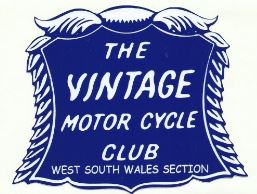 Saundersfoot Road Event  Weekend 14-15-16th  Sept 2018Entry Form Riders DetailsName..................................................................................................................................................Address...................................................................................................................................................................................................................................................................................................Postcode.............................Tel No.......................................................	Mob No.......................................Email:..............................................................................................................D.O.B (Youngest rider award)...........................................................................VMCC Membership No..........................................VMCC Section.........................................Machine DetailsMake...........................................................Model...................................................Reg No:..........................CC.......................Year........................(Please circle all applicable)  Solo  Combination  3 Wheeler  2 StrokeMiles ridden to the start (Travelers Award)...........................Team.  3 Riders In Any Class  Male or FemaleTeam Name................................................................................................Rider 1.........................................................................................................Rider 2.........................................................................................................Rider 3.........................................................................................................Passenger Details Name ...............................................................................................................................................Address (If different from rider) ...........................................................................................................................................................................................................................................................Postcode...........................................................VMCC Membership No:..................................Bonus Points Have been removed as of  1-3-18.As there is no time schedule or adopted speed to adhere to, so putting everyone on the same level of competition. Please read event Regulations Page 3.   Any interesting information regarding the rider or machine for inclusion in the programme.................................................................................................................................................................................................................................................................................................................................................................................................................................................................................................................................................FeesEntry Fee Saturday Road Event. 						Rider £ 14.  Passenger £ 3.00.(Non VMCC members.  No Event membership charge)                      					                                             Total  £………………Any enquiries regarding the event please  Tel Les 01646 651384Lunch and DinnerSat Lunch,  Ploughman’s or Cawl, roll & cheese. £ 4.50 pp                  Please tick which one.                                         	Number required………..Saturday Night Dinner Dance  £ 20.00 pp		                                                                                                               Homemade vegetable soup, roast Welsh silverside beef,             	Number required……….. potatoes,  seasonal vegetables,  homemade sherry trifleor ice cream, coffee and mints.	      Total £...............ANYONE WHO HAS A SPECIAL DIET NEEDS PLEASE STATE.DeclarationI/We, the undersigned apply to enter the event described above and in consideration thereof:-1.I/we hereby declare that I/we have had the opportunity to read, and that I/we understand the Regulations and such Supplementary Regulations as have or may be issued for the event, and agree to be bound by them.2.I/we further declare that I am/We are physically and mentally fit to take part in the event and are competent to do so.3.I/we confirm that I/we understand the nature and type of event and the risk inherent when entering and agree to accept the same not withstanding that such risks may involve negligence on the part of the organisers/officials4.I/we further agree that I/we shall not seek to claim against the Vintage Motor Cycle Club Ltd, or the W S W Section thereof, the organisers nor their officials, the landowners, the promoter or the individual connected with the event in respect of any damage to my/our property howsoever caused, and whether by the negligence or breach of statutory duty of the said bodies and persons.5. I/we further agree that the machine which I/we enter and participate on shall be suitable and proper for its purpose, shall be as required by the Road Traffic Act or equivalent legislation and that it will comply with the regulations in respect thereof, and is described above.6. I/we understand and agree that I/am/we are required to register my/our arrival by signing-on at the designated areaRider:I am/I am not under 18 years of age (delete as applicable).If under 18 state date of birth.............................Entrants signature.................................................................Date.................................................PassengerI am/ I am not under18 years of age (delete as applicable).If under 18 state date of birth............................Passenger’s signature (if applicable).......................................Date.................................................For each rider & passenger who is under 18 years of age this form must be accompanied by a fully completed Parental Agreement form (available from the organisers) or an annual Parental agreement card.If you require entry confirmation please enclose a S.A E. OR Tick here for email confirmation......SORRY NO ON THE DAY ENTRIES WILL BE TAKENENTRIES WILL CLOSE ON AUGUST 23rd 2018Please send all completed forms to the Entry SecretarySally Chorley , Hendre , Rhydlewis, Llandysul, SA44 5SRAll fee’s please to Saundersfoot run VMCC by above date.VMCC DAY/EVENT MEMBERS WILL BE REQUIRED TO COMPLETE ADDITIONAL FORM. RegulationsSaundersfoot Road Event 15th/Sept/2018Announcement. The West South Wales Section will hold on the above date a Non Time Schedule Road Run. The event is open to current Full Members & Day members of the VMCC, riding machines as solo motorcycles, combinations, or 3 wheel cyclecars, all of which must comply with the 25 year eligibility rule. The right is reserved, to postpone, abandon or vary the event.Start & finish venue. At Saundersfoot Harbour car park SA69 9HE, where signing on will open from 8.30 am. Please ensure you have your membership cards to hand. All machines to be in their allocated positions by 9.45 am. Route packs will be issued at signing on and will have all relevant documentation for the event including programme, entrant award, lunch ticket & rider number, which is to be fixed to the front of the machine in a visible position and to be removed immediately after the event.The Route will be approximately 80 miles and gradients will not exceed 1 in 5, some narrow country lanes may be included. The first two riders will depart at 10.00 am and two per minute thereafter, it is you responsibility to present yourself at the start and to follow the route accordingly. There will be a lunch stop of 1 Hour. The competitor is responsible to restart the afternoon run accordingly. Legal Requirements. All riders and machines must comply with all RTA requirements. The use of trade plates is not permitted.Disqualification. Any rider who is reported to the organisers for riding in a manner liable to cause public criticism anywhere on the route will be disqualified. The use of electronic speedos (Bicycle type) or Satalight equipment is not permitted this will also result in disqualification, spot checks are carried out on route.IMPORTANT PLEASE READCheck points on Route. You will be required to stop at the Marshall Check points on route where you will be asked the same two questions at each check during the day.Estimate how far you have travelled from the previous check point to here.Estimate what your speed has been from the previous check point to here. You can ride at what speed suits you as long as it is within the law. You can change your speed between different sections depending on road conditions if desired. There is no time schedule or any adopted or declared average speed to adhere to. Penalties. One mark will be lost for each complete mile or minute of an incorrect estimate of the mileage or average speed. 30 marks will be lost for missing a checkpoint or not stopping at a checkpoint. Odometers will be blanked off at the start.OTHER. Any change of machine after the closing date must be made to the event secretary prior to the start.A recovery vehicle will follow the route, if you do break down please stay with your machine until it arrives.The organisers will not be held responsible for any damage caused whilst your machine is in transit, it is your responsibility to load & strap your machine securely.The organisers cannot be held responsible for any road sign or road marking changes etc, after final route check during the week prior to event start.All 2017 awards must be returned by the 1st August 2018 to the Trophy secretary Mrs Shirley Simpson. Please Tel: 01646 651384 for address details.Results will be posted on www.westsouthwalesvmcc.co.uk or a paper copy can be obtained by contacting the secretary.This event is part of the Western Region Championship.Only one award may be won in each of the road event and the concours classes, the exception being the team award. The Team award will be the best aggregate performance of a team of three riders Any tie’s the rider covering the greater distance without a penalty shall win, there after the older machine.FOR HEALTH & SAFETY REASONS NO MACHINES ARE PERMITTED TO BE BUMP OR PUSH STARTED IN THE                                   ASSEMBLY AREA  PLEASE ASK A MARSHALL FOR ASSISTANCE.THE HARBOUR IS A WORKING PLACE WITH PUBLIC ACCESS AND A 5mph SPEED LIMIT.Host HotelThe Merlewood, St. Brides Hill, Saundersfoot Pembrokeshire SA69 9NP. Tel: 01834 812421.Email: info@merlewood.co.uk B & B £75 Per room PN.  Please contact hotel direct for all availability especially Thursday night.See Section Website for details of alternative accommodation. http://www.westsouthwalesvmcc.co.ukWeekend ScheduleFriday 14th Sept 2018 Social Run departing Hotel approx 10.30 am. Friday evening 8'ish pint & chat, Bar menu meals will be available, TO BE ORDERED & PAID FOR DIRECT WITH HOTEL.Saturday 15th Sept 2018 Saundersfoot Run. Saundersfoot Harbour car park (signing on from 8.30 am, 1st rider away 10.00 am). Saturday night Dinner Dance (Sit down 8.00pm).Sunday 16th Sept 2018 Saundersfoot Harbour car park 10.00am, Concours display, followed by awards presentation, a short social run with lunch stop will depart at about 12 Noon.Please note only machines entered for the SATURDAY EVENT are eligible for the Sunday displayAwards Road event & Concours.JACK GARLAND           BEST U25 PERFORMANCE.     Founders CupBest TimekeepingMorrisBest VeteranDuncan CupBest VeteranVMCCRunner up VeteranVMCCRunner up VeteranStephensBest VintageRay NewellBest VintageVMCCRunner up VintageVMCCRunner up VintageSundownerBest Post VintageBaker BrosBest Post VintagePeter MoffatRunner up Post VintageDave JamesRunner up Post VintageEsso ShieldBest Post WarCastrol ShieldBest Post WarThomas HolidayRunner up Post WarTudor HughesRunner up Post WarHenry AdamsBest ClassicSandyHill NurseriesBest ClassicVMCCRunner up ClassicVMCCRunner up ClassicLes and Shirley ThomasBest Sidecar/3 WheelerVMCCBest Sidecar/3 WheelerE BowenBest WSWales MembCarol Flew Rose BowlBest LadyVic MorrisBest Pembs Vin and VetPembrokeshire ClassicRunner up LadyVMCCRunner up Pembs Vin and VetP MorrisseyTeam AwardJohn CarterBest Pembs Post VintageDuckhams CupWSW MemberVMCCRunner up Pembs Post VinDave Williams ShieldBSA Award (PV or PW)Duckhams PlateBest Post WarPembrokeBest Pembs Vet and VinVMCC ShieldRunner up Pembs Post WarPark HouseRunner up Pembs Vet and VinGriffiths CupMost meritorious performanceJ BowenBest Pembs Post VintageAlvis CupMost interesting motorcycleJ Booker ShieldRunner up Pembs Post VintageNewell CupYoungest RiderD WilliamsBest Pembs Post WarGraham BentmanTravelers TankardVMCC ShieldRunner up Pembs Post WarWyndham Rees MidwaySecretary’s Choice